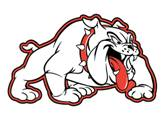 WILSON HIGH SCHOOL                     AP SeminarCourse OverviewAP Seminar, which is the first research and writing course in the AP Capstone program, is an inquiry-based writing and research course that seeks to engage students, both in groups and individually, in cross-curricular conversations and research that explore real world topics from multiple perspectives. Students are learn to analyze and evaluate texts with accuracy and precision to effectively write and present evidence-based arguments. AP Seminar culminates with two (2) Performance-based tasks (one group paper and presentation and one individual paper and presentation) and one (1) traditional AP Written Exam.DurationYear LongPrerequisites NoneTopics of StudyUnit 1:  Introduction to Research MethodsUnit 2 – Education and ArgumentUnit 3 – Identity and QuestioningUnit 4 – Power and DebateUnit 5 – Performance Assessment Task #1 Team ProjectUnit 6 – Performance Assessment Task #2 Individual EssayUnit 7 – Performance Assessment Task #3 End of Course Exam  Unit 8 - Individual Research Exigence and Preparation for AP ResearchResources:Google classroomAnchor Texts:Jacobus, Lee A. (2013). A World of Ideas: Essential Readings for College Writers. Boston: CWood, Nancy V (2011). Essentials of Argument (3rd Edition). Glenview, IL:  Pearson.Barnet, Enrichment Texts:Sylvan and Hugo Bedau (2014). Current Issues and Enduring Questions: A Guide to Critical Thinking and Argument, with Readings (10th ed.). New York: Bedford/St. Martins.Chaffe, John (2008). Critical Thinking, Thoughtful Writing (6th ed.). Belmont, CA: Centage Learning.Johnson, June (2014).  Global Issues, Local Arguments: Readings for Writing.  New York: Pearson.  Palmquist, Mike (2012). The Bedford Researcher (4th ed). Boston, MA: Bedford/St. Martins.Various articles and academic resources for specific lessonsMethods of AssessmentSummative Assessments = 90%Argument Analysis, Argument Research essay, Presentations, Discussion, Oral Defense, Reflection, and Group presentationOther = 10%Reading Responses, Discussion techniques, Reading annotations,  Peer review/workshop